 CYNGOR BWRDEISTREF SIROL WRECSAM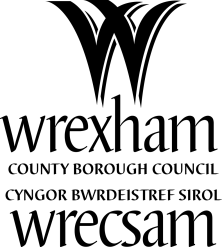 Cynllun Prentisiaeth Adran/Adain: 	Cyllid a TGCh – Tîm Gwasanaeth Defnyddwyr TGCh Teitl y Swydd: Cynorthwyydd Cymorth TGCh (Prentis) Cyflwyniad i’r adran a gwybodaeth gyffredinol: Mae’r swydd wedi’i lleoli yn y Gwasanaeth TGCh sydd i’w ganfod yn yr Hen Lyfrgell, Sgwâr y Frenhines, Wrecsam, ac mae’n rhan o’r adran Cyllid a TGCh. Bydd disgwyl i ddeiliad y swydd ddarparu cefnogaeth ar gyfer defnyddwyr mewn safleoedd eraill o fewn y Fwrdeistref Sirol.Mae’r tîm yn darparu cymorth TGCh llinell gyntaf i 2,500 o aelodau staff ledled y sefydliad, ac mae hyn yn cynnwys cymorth wrth y ddesg, ffonau symudol, argraffu ac ati.Mae hon yn swydd sy’n canolbwyntio ar y cwsmer gyda chryn dipyn o ryngweithio gyda’r defnyddwyr.  Felly, er bod sgiliau TGCh sylfaenol da yn bwysig, y sgiliau allweddol yr ydym yn eu ceisio yw bod yn eiddgar i ddysgu, â’r gallu i addasu a sgiliau cyfathrebu rhagorol.Mae hwn yn gyfle gwych i ennill profiad ymarferol o gymorth TGCh mewn sefydliad mawr, ochr yn ochr â chwblhau Diploma BTEC lefel 2 a 3 mewn Cymhwysedd Proffesiynol ar gyfer Gweithwyr Proffesiynol TG a Thelathrebu.Yn atebol i’r:  Rheolwr Gwasanaeth Defnyddwyr TGChOriau Dyletswydd:  37 Awr (ar gynllun gweithio'n hyblyg CSBW arferol ar ôl cyfnod prawf)Cyflog:  Graddfa PrentisRhestr Dasgau i’w cwblhau:ysgu sut i osod a chynnal caledwedd cyfrifiaduron/gliniaduron, meddalwedd a dyfeisiau.Dysgu sut i archwilio a datrys gwallau i gyfarpar a meddalwedd.Darparu gwybodaeth asedau cywir a sicrhau y cedwir offer a meddalwedd yn ddiogel.Dysgu sut i ddarparu gwasanaethau bwrdd gwaith yn unol â safonau ansawdd y cytunwyd arnynt.Darparu cefnogaeth rheng flaen i ddefnyddwyr y Desg Gwasanaeth TGCh pan fo’n ofynnol.Dysgu am y broses gaffael mewn perthynas â Gwasanaethau TGCh.Cynnal tasgau gweinyddol a dyletswyddau derbynfa o fewn TGCh pan fo'r angen.Cynorthwyo a gweithio dan ganllawiau staff TGCh cymwys.Ymdrin â chyswllt cwsmeriaid yn effeithiol ac yn gwrtais, yn unol â pholisïau a gweithdrefnau’r Awdurdod.Astudio at, a chwblhau BTEC lefel 2 a 3 Diploma mewn Cymhwysedd Proffesiynol ar gyfer Gweithwyr Proffesiynol TG a Thelathrebu.Sgiliau a chymwyseddau gofynnol:Cyfathrebu effeithiol. Mae’n rhaid bod yn gyfeillgar, yn gwrtais, yn hawdd mynd atoch, o gymorth i gydweithwyr, rheolwyr ac ymwelwyr.Gallu cynllunio a threfnu arferion gwaith dyddiol, gyda chyfarwyddyd.Gallu addasu a mynd i’r afael â blaenoriaethau newidiol, gallu ymgymryd â gwaith newydd.Deall cyfarwyddiadau ar lafar ac ar bapur.Sgiliau TG da, a brwdfrydedd i ddysguProfiad o ddefnyddio pecynnau Meddalwedd Bwrdd Gwaith, megis Microsoft Office.Bydd disgwyl i ddeiliad y swydd ddarparu cefnogaeth i ddefnyddwyr wrth eu desgiau, er nad yw’n hanfodol, er y byddai’n ddymunol i ddeiliad y swydd allu gyrru, neu weithio tuag at hyn.  5 cymhwyster TGAU o leiaf, gan gynnwys Mathemateg a Saesneg
CydraddoldebGwybodaeth am Gydraddoldeb ac Amrywiaeth, ac ymrwymiad iddyntDealltwriaeth o bwysigrwydd y Gymraeg a Diwylliant Cymru